‏‏‏א' אדר תשפ"ג‏‏‏22 פברואר 2023מכרז חיצוני 10/23לעיריית מעלות תרשיחא דרוש/ה: אחראי/ת בתחום מערך כ"א מינהל חינוך100% משרה, אגף חינוך, דרגה 7-9כפיפות: ראש מנהל חינוךמטרת התפקידריכוז ותכלול כל המרכיבים הקשורים בעובדי הסיוע במערכת החינוך המועסקים ע"י העירייה:סייעות גני ילדים.סייעות רפואיות.מלוות בהסעה.סייעות בתי ספר.סייעות במועדוניות.תחומי אחריות:מעקב יומי אחר נוכחות צוותי הסיוע והליווי.שיבוץ מחליפות במידת הצורך על בסיס יומי.השמה ושיבוץ סייעות לקראת פתיחת שנ"ל.דיווח נוכחות והחלפות למחלקת משאבי אנוש לצורך הכנת שכר.מתן מענה אישי לכל  העובדות: חופשות, מחלות, התמודדות והכלת קשיים ובמידת הצורך עירוב כל הגורמים המקצועיים הרלוונטיים.תכנון הדרכות:  הדרכות לסייעות רפואיות והדרכות מקצועיות לקראת פתיחת שנה"ל.מתן מענה וטיפול מול ההורים לצורך איסוף חומרים והגשת בקשה לסייעות רפואיות. מעקב אחר התקדמות הבקשות ושיבוץ מתאים לתלמיד/ה.מתן מענה לצרכי המנהל ע"פ הנחיית ראש מינהל. טיפול בבעיות ומתן מענה בשעות לא שגרתיות  ולאחר סיום יום העבודה.תנאי סףהשכלה ודרישות מקצועיותהשכלה- תעודת בגרות חובה או תואר ראשון יתרון.ניסיון:ניסיון מקצועי בעבודה עם צוות.דרישות נוספותיישומי מחשב- היכרות עם תוכנות ה-office. היכרות עם תוכנת סינריון לדיווח נוכחות בעבודה.מאפייני העשייה הייחודיים בתפקידעבודה מול קהל.  יחסי אנוש מעולים.שליטה בנתונים מרובים.ריבוי משימות בזמן נתון.עבודה תחת לחץ.עבודה בשעות לא שגרתיות ומתן מענה מהיר.      תינתן העדפה לאדם עם מוגבלות בהתאם לאמור בסעיפים 3 ו 9 לחוק שוויון זכויות לאנשים     
       עם מוגבלות, תשנ"ח 1998 ובתנאי שעומדים בתנאי הסף למשרה וכשירים לביצוע התפקיד.        האמור כפוף להצהרת המועמד/ת המפרטת את דבר מוגבלותו/ה וכן בהמצאת מסמכים             
       להוכחת המוגבלות. תינתן העדפה לנשים לפי סעיף 6ג לחוק שיווין זכויות האישה, התשי"א- 1951 אם שני המועמדים בני שני המינים הם בעלי כישורים דומים וכן בהתאם לחוק לעידוד של שילוב וקידום נשים בעבודה ושל התאמת מקומות עבודה לנשים, התשס"ח 2008.תינתן העדפה למי שהוא או אחד מהוריו נולדו באתיופיה בהתאם להוראות סעיפים 173ב(א) ו- 173ב (ב)  לפקודת העיריות [נוסח חדש] אם המועמד הוא בעל כישורים דומים לכישוריהם של מועמדים אחרים.הקבלה לתפקיד מחייבת חובת התייצבות בחירום.המכרז נכתב בלשון זכר, אך מופנה לגברים ונשים כאחדרישום פלילימותנה בהגשת מסמך היעדר הרשעה בעבירת מין, בהתאם לחוק למניעת העסקה של עברייני מין במוסדות מסוימים, תשס"א-2001.רק מועמדים מתאימים ייענו 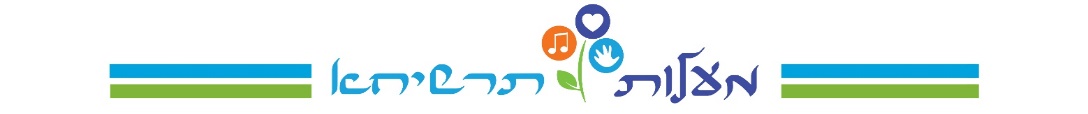 קורות חיים בצירוף שאלון אישי (נספח א' למכרז), תעודות רלוונטיות, אישורים המעידים על ניסיון מקצועי וניהולי (חובה!) ושמות ממליצים, יש לשלוח לכתובת המייל:jobs@maltar.co.il , או להגיש למחלקת משאבי אנוש עיריית מעלות תרשיחא , ת.ד. 59 מעלות. טל' 04-9578819 , פקס 04-9578883. יש לציין על גבי קורות החיים את שם ומספר המכרז. מועד אחרון להגשת קו"ח:  8/3/2023נספח א'-שאלון אישי: מועמדות למכרזמכרז מס' __________________    לתפקיד:______________________                                     מכרז פנימי                                 מכרז חיצונייש לצרף קורות חיים/מסמכים המעידים על עמידה בתנאי הסף שפורסמו במכרז1.  פרטים אישיים: אין חובה למלא במקומות המסומנים בכוכבית (*)2. שפות: שליטה מלאה סמן +, שליטה חלקית סמן -, לא שולט סמן 0כתובת למשלוח דואר: ____________________________________________________3. השכלה4. קורסים והשתלמויות בתחום המקצועי הרלוונטי לתפקיד במכרז5. ניסיון תעסוקתי רלוונטי6. קרובי משפחה שעובדים ברשות: בן/בת זוג, הורה, בן/בת ובני זוגם, אח/אחות וילדיהם, גיס/גיסה, דוד/דודה, חותן/חותנת, חם/חמות, חתן/כלה, נכד/נכדה לרבות חורג או מאומץ (אם יש יותר משני קרובי משפחה שעובדים ברשות, יש לציין זאת בדף נפרד)7. שמות ממליצים*8. שונות (כגון ציונים לשבח, פרסי עידוד מיוחדים וכדומה):______________________________________________________________________________________________________________________________________________________________________________________________________הרשות מקנה עדיפות לזכאים לכך על פי דין, כדי לקדם את עקרונות הייצוג ההולם ושוויון ההזדמנויות בעבודה. אם את/ה נמנים עם אחת הקבוצות הבאותסמנ/י X במקום המתאים: 	אני או אחד מהורי נולדנו באתיופיה.	 אני אדם עם מגבלות כמשמעו בצו ההרחבה לעידוד והגברת תעסוקה של אנשים עם מוגבלות.אם כן, אנא פרט איזה התאמות נגישות נדרשות לצורך מילוי תפקידך ____________________________________________________________________	______טעם אחר, פרט/י_____________________אני מגיש/ה בזאת את מועמדותי למכרז הנ״ל ומצהיר/ה שכל הפרטים שמילאתי בטופס נכונים.תאריך	 חתימה 	מודגש כי רק מי שעומד/ת בכל תנאי הסף תישקל מועמדותו/ה לתפקיד שבמכרזשם משפחהשם פרטישם משפחה קודם*מס' תעודת זהות*מס' טלפון ניידמס' טלפון נוסףדוא"ל (EMAIL)דוא"ל (EMAIL)שפהקריאהכתיבהדיבורעבריתאנגליתערביתאחרפרטיםיסודיתתיכוניתגבוההתארים נוספיםשם המוסדשם היישוב של המוסדמס' שנות לימודשנת סיוםהמקצוע העיקריהתואר/התעודהשם הקורס/השתלמותתקופת העבודהתקופת העבודהמסגרת לימודיםתעודת גמרשם הקורס/השתלמותמ-עד-מסגרת לימודיםתעודת גמרשם הקורס/השתלמותתקופת העבודהתקופת העבודהתפקידדרגה*הסיבה להפסקת העבודהשם הקורס/השתלמותמ-עד-תפקידדרגה*הסיבה להפסקת העבודהשם משפחהשם פרטימספר זהותיחס קרבהיחידהתפקידשם משפחהשם פרטיתפקיד/מקצועכתובתמס' טלפון